1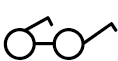  Lies und schreibe zu den Bildern.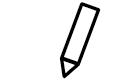 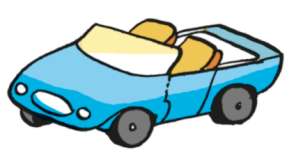 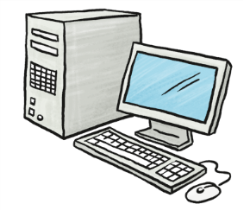 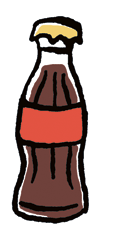 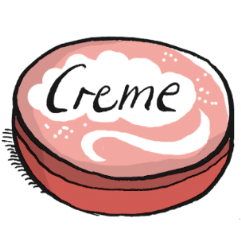 2Lies und male.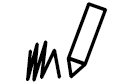 Name: Klasse: Datum: KV C c